BLM 7FLAMENCO SOLO COMPOSITIONCompose a solo in the flamenco style.  Use a Call and Response technique between the chords; Resquado and returning strokes with an alternating melody to be played using Apoyando strokes;  your own chord progression or one based upon Progression #2; your choice of time signature and tempo. Be sure to utilize correct notation. You may add more measures if required.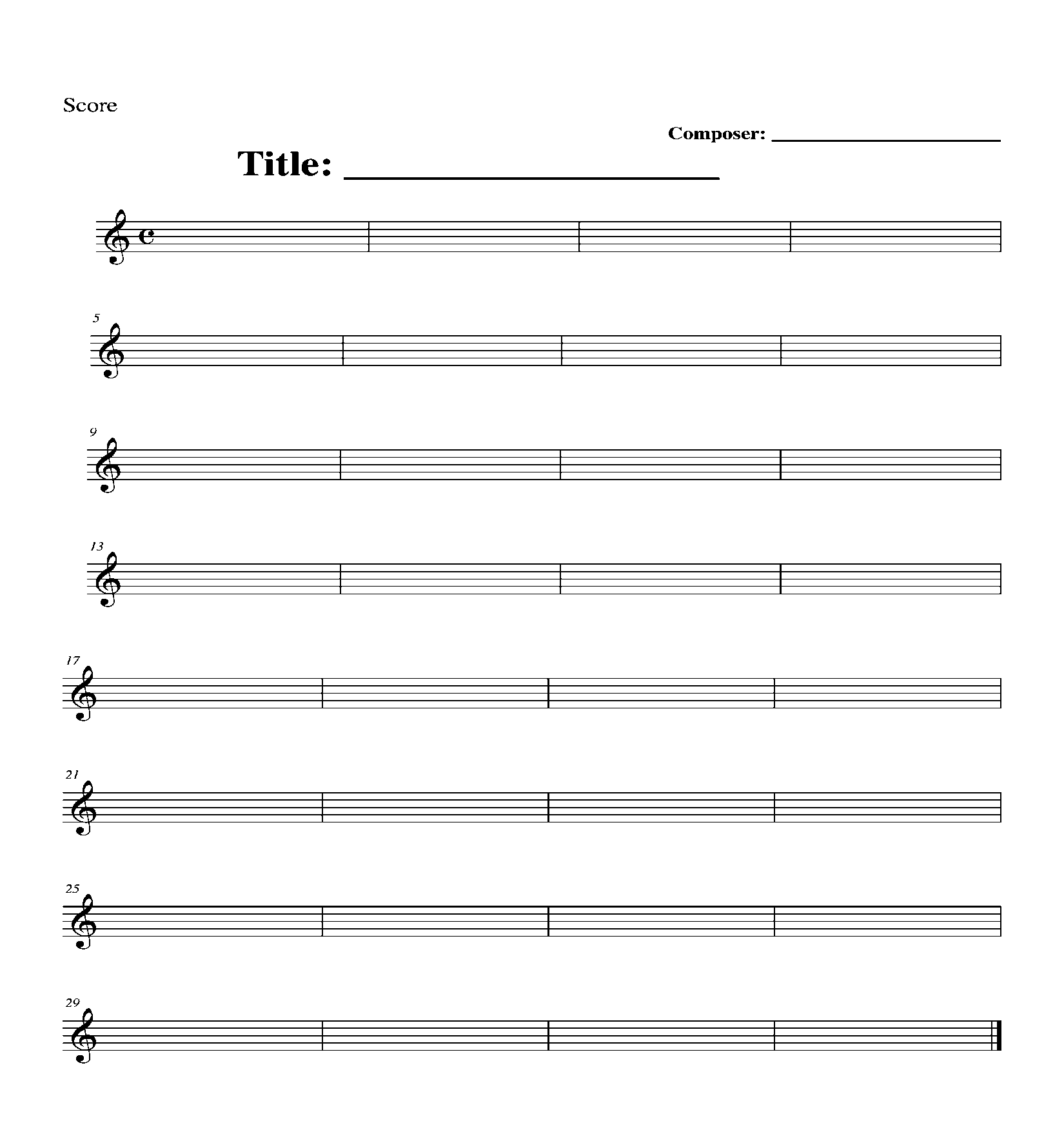 